PersonalieAuto-ID: Panda Products erweitert VertriebNeustadt am Rübenberge, 9. Dezember 2020 – Die Panda Products Barcode-Systeme GmbH verstärkt ihre Präsenz in Süd- und Westdeutschland und hat dafür das Beratungs- und Vertriebs-Team um drei erfahrene Auto-ID-Spezialisten erweitert. Neu dabei sind: Sven Potocnik (42), Bernhard Presser (51) und Christoph Hötter (51). Panda Products ist Teil der MHP Solution Group, einem führenden Anbieter von Logistiksoft- und Hardware in der DACH-Region.Mit dem neuen Vertriebskonzept sorgt Panda Products im Westen und Süden Deutschlands für mehr Kundennähe. Die Außendienstmitarbeiter können dabei die wichtigste und neuste Hardware auf Wunsch vor Ort präsentieren und stehen den Interessenten beratend zur Seite. Die Geräte lassen sich weiterhin direkt austesten. Mit einer Besuchsgarantie ist Panda Products somit immer dann vor Ort, wenn dies gewünscht ist.Von Nürtingen aus konzentriert sich Sven Potocnik auf die Vertriebs-Regionen Baden-Württemberg und die Schweiz. Der gelernte Fachinformatiker verfügt über rund 20 Jahre Erfahrung im Vertrieb von Auto-ID-Produkten.Bernhard Presser ist in Freising bei München verankert und setzt seinen Fokus auf Kunden und Interessenten aus Bayern und Österreich. Der IHK-Vertriebsmanager ist seit 2002 in der Auto-ID-Branche zu Hause und entsprechend gut vernetzt.Zusätzlich zur deutschlandweiten Kundennähe vertieft Panda Products das Produktportfolio: Christoph Hötter mit Sitz in Neuss betreut Unternehmen in Nordrhein-Westfalen und den Niederlanden. Der Industriekaufmann gilt als ausgewiesener Spezialist für Transponder-Lösungen und ist Ansprechpartner für die RFID-Systeme der Marken Impinj und Zebra. „Wir sind froh einen erfahrenen RFID-Experten mit an Bord zu haben und konnten bereits erfolgreich umgesetzte RFID–Projekte vermelden“, so Tim Glöckner, Managing Director bei Panda Products Barcode-Systeme GmbH.Mit der Erweiterung des Produktportfolios verfolgt Panda Products konsequent die Strategie der MHP Solution Group, zu der Panda Products seit 2020 angehört: den Kunden zukunftsweisende End-to-End Lösungen aus einer Hand anzubieten. ENDE/Länge ca. 2142 Zeichen inkl. Leerzeichen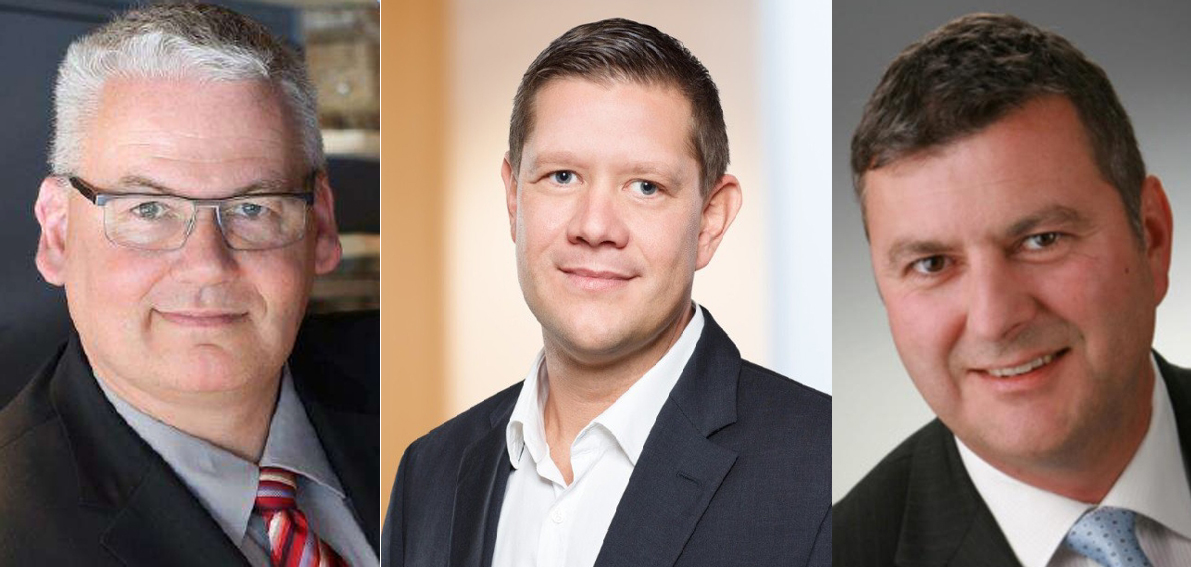 Panda Products verstärkt den Vertrieb im Süden und Westen von Deutschland. v.l.: Christoph Hötter (51), Sven Potocnik (42) und Bernhard Presser (51). Quelle: MHP Solution Group / Die Bilder können unter www.logpr.de in hoher Auflösung heruntergeladen werden.MHP Solution Group – DOING LOGISTICSDie 1999 gegründete MHP Solution Group GmbH mit Sitz in Neustadt am Rübenberge bei Hannover ist Gesamtanbieter für intelligente Softwarelösungen, Hardware, Beratung und Business Intelligence in der Logistik. Die Unternehmensgruppe vereint über 250 Jahre Logistik-Kompetenz kombiniert mit branchenübergreifendem Logistikwissen und zukunftsweisenden Businesslösungen für die Optimierung der Logistik-Prozesse. An 12 Standorten in Europa beschäftigen die 10 Unternehmen der MHP Solution Group rund 300 Mitarbeiter, organisiert in vier Produktbereiche: Customs (TIA innovations GmbH Böbingen, AZ Außenwirtschafts- und Zollberatungsgesellschaft mbH Albstadt), Warehouse (aisys Advanced Information Systems GmbH Würzburg, KDL Logistiksysteme GmbH Hamburg, LogControl GmbH Pforzheim, PANDA PRODUCTS Barcode-Systeme GmbH Norderstedt), Shipping (MHP Software GmbH Neustadt, MHP Software S.L. Spanien) & Transport (BNS GmbH Düsseldorf, TRANSDATA Software GmbH & Co. KG Bielefeld) sowie das Entwicklungshub MHP Solution Center in Spanien.Weitere Informationen zum Unternehmen unter: www.mhp-solution-group.com & www.doing-logistics.comPressekontaktMaren Weber, Leitung MarketingMHP Solution Group GmbH, Neustadt am RübenbergeTelefon: +49 5032 96 56 200Mobil: +49 151 24503302E-Mail: maren.weber@mhp-net.de